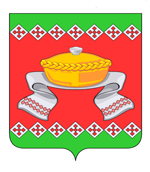 РОССИЙСКАЯ   ФЕДЕРАЦИЯ
ОРЛОВСКАЯ ОБЛАСТЬАДМИНИСТРАЦИЯ СОСКОВСКОГО РАЙОНАПОСТАНОВЛЕНИЕ«04»       июня       2019 г.                                                                                     №   67            с. СосковоО внесении изменений в Постановление Администрации Сосковского района № 214 от 20.11.2017 г. «Об утверждении административного регламента предоставления муниципальной услуги «Выдача разрешения родителям (иным законным представителям) на совершение сделок с имуществом несовершеннолетних»В связи с необходимостью внесения изменений в административные регламенты предоставления муниципальных услуг, в соответствии с Федеральным законом "О внесении изменений в Федеральный закон "Об организации предоставления государственных и муниципальных услуг" в части установления дополнительных гарантий граждан при получении государственных и муниципальных услуг" от 19.07.2018 года N 204-ФЗ, Администрация Сосковского района		 ПОСТАНОВЛЯЕТ:      	1. Внести изменения в Постановление Администрации Сосковского района                        от 20 ноября 2017 № 214 ««Об утверждении административного регламента предоставления муниципальной услуги «Выдача разрешения родителям (иным законным представителям) на совершение сделок с имуществом несовершеннолетних» (далее - административный регламент), изложив пункт 2.6.4. административного регламента в следующей редакции: 		«2.6.4. Межведомственный запрос о предоставлении документов, в рамках межведомственного информационного взаимодействия.Межведомственный запрос о предоставлении документов и (или) информации, указанный в подпунктах г, д, е, ж» пункта 2.6.1 настоящего регламента, для предоставления муниципальной услуги с использованием межведомственного информационного взаимодействия должен содержать предусмотренный законодательством Российской Федерации идентификатор сведений о физическом лице (при наличии), если документы и информация запрашиваются в отношении, а также указание на базовый государственный информационный ресурс, в целях ведения которого запрашиваются документы и информация, или в случае, если такие документы и информация не были представлены заявителем, следующие сведения:наименование органа или организации, направляющих межведомственный запрос;наименование органа или организации, в адрес которых направляется межведомственный запрос;наименование муниципальной услуги, для предоставления которой необходимо представление документа и (или) информации, а также, если имеется, номер (идентификатор) такой услуги в реестре муниципальных услуг;указание на положения нормативного правового акта, которыми установлено представление документа и (или) информации, необходимых для предоставления муниципальной услуги, и указание на реквизиты данного нормативного правового акта;сведения, необходимые для предоставления документа и (или) информации, установленные административным регламентом предоставления муниципальной услуги, а также сведения, предусмотренные нормативными правовыми актами как необходимые для предоставления таких документа и (или) информации;контактная информация для направления ответа на межведомственный запрос;дата направления межведомственного запроса;фамилия, имя, отчество и должность лица, подготовившего и направившего межведомственный запрос, а также номер служебного телефона и (или) адрес электронной почты данного лица для связи.         Срок подготовки и направления ответа на межведомственный запрос о предоставлении документов, для предоставления муниципальной услуги с использование межведомственного информационного взаимодействия не может превышать пять рабочих дней со дня поступления межведомственного запроса в орган или организацию, предоставляющие документ и информацию, если иные сроки подготовки и направления ответа на межведомственный запрос не установлены федеральными законами, правовыми актами Правительства Российской Федерации и принятыми в соответствии с федеральными законами нормативными правовыми актами субъектов Российской Федерации».      	2. Настоящее постановление опубликовать в «Информационном Вестнике Сосковского района» и разместить на официальном сайте Администрации Сосковского района.	3. Контроль за исполнением настоящего постановления возложить на заместителя Главы Администрации района по социальной сфере и экономике 
Г. И. Черникову.Глава района                                                                                               Р. М. Силкин  